Pracovní list „Procentový počet“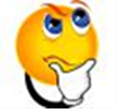 Vymezení pojmuPři výpočtu příkladů, které se týkají procent, se setkáváme se třemi základními pojmy:Základ ( z ), počet procent ( p ), procentová část ( č )Z těchto tří údajů dva známe a třetí můžeme vypočítat.1 %, tedy jednu setinu celku, lze zapsat několika způsoby:1 % z celku = 0,01 z celku nebo 1/100 z celku1 celek = 100 %           Jak určíme 1 % z daného celku?1 % z daného celku určíme tak, že celek dělíme číslem 100.Příklad:     Urči 1 % z:300 kg             	1 % z 300 kg = 300 : 100 = 3 kg                       	1 % z 300 kg jsou 3 kg160 Kč 		1 % z 160 Kč = 160 : 100 = 1,60 Kč 		1 % z 160 Kč je 1,60 Kč47 m               	1 % z 47 m = 47 : 100 = 0,47 m 		1 % z 47 m je 0,47 mJak určíme celek, jestliže známe 1 % z daného celku?Celek určíme tak, že hodnotu 1 % násobíme číslem 100.Příklad:	Urči celek, jestliže 1 % z daného celku je:56 cm              56 . 100 = 5 600           	1 % z 5 600 cm ( = 100 % ) je 56 cm    7,9 ml              7,9 . 100 = 790 		1 % z 790 ml (= 100 % ) je 7,9 ml0,02 t               0,02 . 100 = 2               	1 % z 2 t (= 100 %) je 0,02 t1 % (jedno procento = jedna setina celku) nebo 0,01 z celku nebo 1/100 z celku15 % (patnáct procent = patnáct setin celku) nebo 0,15 z celku nebo 15/100 z celku30 % (třicet procent = třicet setin celku) nebo 0,30 z celku nebo 30/100 z celkuVýpočet procentové částiProcentová část je to část celku, která odpovídá danému počtu procent.¨Jak ji vypočítáme? •Vypočítáme procentovou část odpovídající 1% z daného základu (celku) •Výsledek vynásobíme daným počtem procentPříklad: Do banky vložíme 325 000,- Kč na 3% úrok. Kolik získáme peněz na úrocích?100%		325 000,- Kč 1% 		325 000 : 100 = 3250 3% 		xx = 		3 . 3250 x = 9750,- KčNa úrocích za rok vyděláme 9750,- Kč